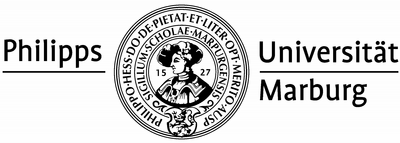 Bibliothek RechtswissenschaftenDas Juristische Seminar 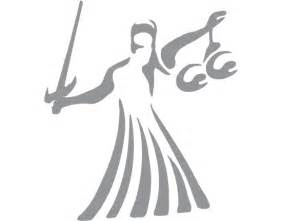 bietet Einführungen in den Bibliothekskatalog[Opac - Schulungen]Wann?Mi.: 19.02.2020 Uhrzeit: 16:00Uhr bis 17:00UhrMi.: 04.03.2020 Uhrzeit: 16:00Uhr bis 17:00UhrWo?Jura-Schulungsraum +3 0210 (alt: 304) Universitätsstraße 7, LandgrafenhausAnmeldung ausschließlich über ilias.uni-marburg.de möglich!Bei Fragen schreiben Sie uns bitte eine E-Mail an: schulungen.jursem@ub.uni-marburg.deChristian Wolf        - Bibliotheksleiter –